	      Уважаемая Марина Вениаминовна !Обращаемся к Вам  в  связи с возникшими проблемами вокруг утвержденной Правительством  Забайкальского края методикой расчета нормативов финансового обеспечения, расчета размера субвенций на общее и дошкольное образование (Постановления Правительства Забайкальского края № 81 от 02.03.2017 г.), которой установлены   размеры выплат за работу, не входящую в круг основных обязанностей педагогов: за классное руководство, проверку письменных работ, руководство методическими объединениями, заведование кабинетами. Размеры выплат установлены   без учета сложившейся практики, из-за чего у многих  педагогов заработная плата уменьшается на 1,5-4 тысячи рублей. Кроме этого, как показала практика  данным документом не учтены такие выплаты, предусмотренные положениями об оплате труда отдельных образовательных учреждений, как доплаты за заведование пришкольными участками  на период проведения сельскохозяйственных работ. В сельских школах пришкольные участки играют роль, с одной стороны, привлечения учащихся  к труду на земле, с другой стороны, удешевления овощной продукции, выращенной на участке и идущей  на  школьное питание. Во многих школах функционируют школьные музеи, которые ведут большую краеведческую работу среди обучающихся. Доплата за заведование школьными музеями также выпала из  перечня.     В краевой комитет профсоюза поступают многочисленные запросы от педагогических коллективов о неправомерности  уменьшения размеров или упразднения  вышеперечисленных надбавок и доплат, которые установлены в пределах фонда оплаты труда  локальными нормативными актами. Учитывая  напряженность ситуации,  связанной со снижением   уровня оплаты труда работников образования, а также то, что  это может привести к неисполнению целевых показателей, установленных   Указом   Президента РФ от 07.05. 2012 г № 597, просим Вас  пересмотреть в структуре заработной платы учителей  размеры выплат  за классное руководство, проверку письменных работ, заведование кабинетами, руководство методическими объединениями с учетом сложившейся практики:за классное руководство   -    20-35%;за проверку письменных работ  - от 15%(по русскому языку и  по    предметам  начальной школы), 10% (по математике и иностранному языку) до  5% (по другим предметам);за заведование кабинетами – от 10% (кабинеты) до 20%(мастерские, спортивный зал и кабинет информатики);за руководство методическими объединениями–от 10% до 20%; за заведование пришкольным участком (на период сельскохозяйственных работ) – 15%;за заведование школьным музеем – 10-15%.     Сохранение данных размеров  выплат позволит обеспечить принцип не уменьшения заработной платы  педагогических работников при том, что фонд оплаты труда педагогического персонала остается прежним. С уважением, председатель краевой организации Профсоюза                                                 Н.Окунева  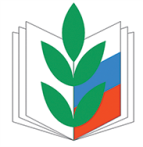 ПРОФСОЮЗ РАБОТНИКОВНАРОДНОГО ОБРАЗОВАНИЯ И НАУКИ РФЗАБАЙКАЛЬСКАЯ КРАЕВАЯ ОРГАНИЗАЦИЯКРАЕВОЙ КОМИТЕТ672007, г. Чита, ул. Ленина, 90, а/я 54Тел./факс: (3022) 26-44-75    e-mail: obkom.chita@mail.ru                        __19.04.17.______ № ____122_                            на №  ____   от      ______________г              Министру финансов                                       Забайкальского  края               Кирилловой М.В.    